REGULAMIN 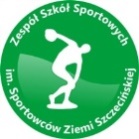 XII EDYCJI MIEJSKIEGO KONKURSU TWÓRCZOŚCI PLASTYCZNEJ I LITERACKIEJ„ Ogrody pływające - czyli Szczecin 2050”I ORGANIZATOROrganizatorem Miejskiego Konkursu Twórczości Plastycznej i Literackiej  „Ogrody pływające – 
czyli Szczecin 2050” jest Zespół Szkół Sportowych im. Sportowców Ziemi Szczecińskiej w Szczecinie, 
ul. Małopolska 22, 70 – 515 Szczecin,  telefon/fax. (91) 433 58 97, e-mail:  sekretariat@lo12.szczecin.pl  , www.zssport.plOsobami odpowiedzialnymi merytorycznie za Konkurs są: Joanna Charęza (joanna.chareza@wp.pl),  Elwira Sakowicz (elwira2123@wp.pl )II MIEJSCE I TERMINFinał Konkursu odbędzie się w siedzibie organizatora.Termin nadsyłania prac konkursowych: do dnia 4 marca 2024 roku 
(na adres organizatora). Regulamin znajduje się na stronie szkoły i na portalu „Planeta Sztuki”III CELE KONKURSUPrezentacja twórczości dzieci ukazująca wizję  Szczecina w 2050 roku, w kontekście tematu – ogrody pływające.Kształtowanie wśród uczestników konkursu emocjonalnego stosunku do miasta, w którym się wychowują i mieszkają.Zgłębienie poczucia tożsamości regionalnej.Propagowanie wśród dzieci działań zmierzających w kierunku rozwoju i promocji miasta Szczecin.Zachęcanie do tworzenia dla pokoleń.IV ZASADY I WARUNKI UCZESTNICTWAWarunkiem uczestnictwa w Konkursie jest nadesłanie czytelnie podpisanych na odwrocie prac: 
imię i nazwisko ucznia, klasa, wiek, nazwa i adres szkoły, oraz imię i nazwisko opiekuna  wraz z jego adresem e-mail lub telefonem. Konkurs przeznaczony jest dla dzieci i młodzieży szkół podstawowych i ponadpodstawowych. 
Odbędzie się w następujących kategoriach:klasy 0 – III SP;klasy IV – VI SP;klasy VII - VIII SP;  wszystkie  ponadpodstawowe.Kryteria oceny prac plastycznych:wrażenia artystyczne,zachowanie tematu Konkursu,samodzielność wykonania,staranność wykonania.Kryteria oceny prac literackich:zachowanie tematu Konkursu,twórczy charakter utworu,poprawność stylistyczna i językowa,samodzielność wykonania.Przedmiotem Konkursu są prace przedstawiające wizję  Szczecina (zgodnie z tematem) za kilkadziesiąt lat.Technika prac plastycznych:malarstwo,grafika (w tym grafika komputerowa),rysunek,wyklejanka,wydzieranka,  przestrzenne (dopuszczalna praca w zespołach dwuosobowych).Rodzaje prac literackich:wiersz,opis (wizja) - jedno lub wiele ciekawych miejscFormat prac plastycznych: A3 lub A2 (przestrzenne również). Prac nie należy oprawiać. 
Prace w innych formatach nie będą brane pod uwagę. Nie należy zwijać prac!Format prac literackich: do 2 stron maszynopisu A4 (czcionka 12 pkt. Times New Roman).V ROZSTRZYGNIĘCIE KONKURSUUroczyste ogłoszenie wyników, ekspozycja prac i wręczenie nagród odbędzie się 21 marca 2024 roku w Zespole Szkół Sportowych (godzina rozpoczęcia i ewentualne zmiany zostaną umieszczone na stronie szkoły wraz z informacją o laureatach).Organizator nie powiadamia indywidualnie laureatów, opiekunów ani szkół. Wszystkie informacje zostaną umieszczone na stronie szkoły - www.lo12.szczecin.pl Powołane przez organizatora Jury dokona oceny nadesłanych prac, wyłoni laureatów 
i nagrodzi ich. Nagrody przyznawane będą w każdej kategorii.  Istnieje możliwość odbioru nieodebranych na uroczystości nagród w terminie 14 dni po zakończeniu Konkursu. Organizator może przyznać specjalne wyróżnienia.Organizator nie odsyła nadesłanych prac – wszystkie prace konkursowe przechodzą na własność organizatora. Można jednak, odebrać swoją pracę w czerwcu, pod koniec roku szkolnego 2023/2024.VI WARUNKI DODATKOWEOrganizator zastrzega sobie prawo wprowadzenia zmian w programie Konkursu.Udział w Konkursie jest jednoznaczny z przyjęciem warunków niniejszego Regulaminu, 
jest jednoznaczny z tym, iż rodzice lub opiekunowie prawni uczestników nieletnich wyrażają zgodę na ich udział w Konkursie na w/w warunkach i na przetwarzanie danych (art.6 ust. 1 lit. a RODO; art. 81 ustawy o prawie autorskim i prawach pokrewnych) Opiekunowie uczestników konkursu „ Ogrody pływające - czyli Szczecin 2050” są zobowiązani przesłać na adres Organizatora wypełnioną przez prawnych opiekunów, zgodę 
na przetwarzanie danych osobowych (zał. nr 1 Regulaminu) w tym wizerunku do dnia 4 marca 2024 r. (na stronie szkoły)Do 15 marca 2024 roku zostaną ogłoszone wyniki  na stronie organizatora -  Zespołu Szkół Sportowych.Organizatorki    Joanna Charęza , Elwira Sakowicz